Publicado en  el 19/08/2016 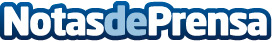 Cuatro cosas que no se deben hacer con el eyelinerDatos de contacto:Nota de prensa publicada en: https://www.notasdeprensa.es/cuatro-cosas-que-no-se-deben-hacer-con-el Categorias: Moda Sociedad http://www.notasdeprensa.es